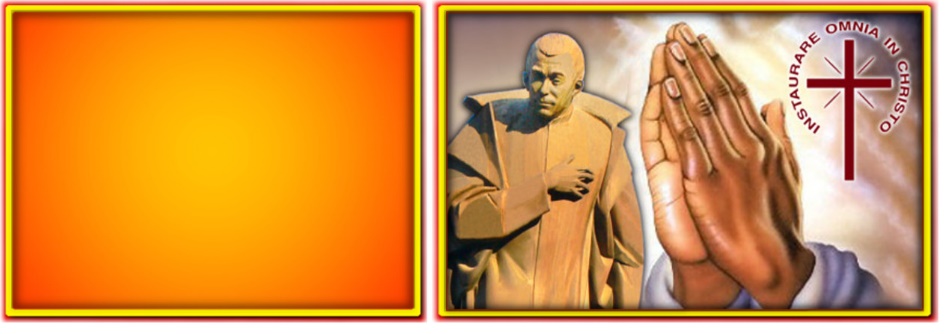 ITALIANOPer intercessione di San Luigi Orione, nel celebrare la Giornata Mondiale dei Poveri, il Signore ci aiuti a essere veramente i servi dei poveri.ESPAÑOLPor intercesión de San Luis Orione, al celebrar la Jornada Mundial de los Pobres, el Señor nos ayude a ser auténticos servidores de los pobres.FRANÇAISPar l’intercession de Saint Louis Orione qu’en célébrant la Journée Mondiale des Pauvres, le Seigneur nous aide à être vraiment serviteurs des pauvres.POLSKIPrzez wstawiennictwo świętego Alojzego Orione niech przez celebrowanie Światowego Dnia Ubogich Bóg pomoże nam być prawdziwie sługami ubogich.PORTUGUÊSPor intercessão de São Luís Orione, ao celebrar a Jornada Mundial dos Pobres, o Senhor nos ajude a ser verdadeiramente os servos dos pobres.ENGLISHThrough the intercession of Saint Luigi Orione, may the Lord, in the occasion of the world day of the poor, help us to be true servants of the needy.01 a Villa Giardino (Córdoba): Incontro di scuole orionine per handicappati04-07 a Mar del Plata:  Incontro di Religiosi (professi tra 1968-1980)05 a Warszawa (POL): Giorno di memoria liturgica dei Confratelli defunti 08 a São Paulo (BRN/BRS/PIMC): Incontro del Gruppo di Studi Orionini (GEO) e del Segretariato della Comunicazione (SECOM);09 a Belo Horizonte (BRN/BRS): Professione perpetua dei Chierici Adilson Rodrigues dos Santos e José Ribamar da Silva;11 a San Miguel: Riunione dei religiosi della zona Buenos Aires15-17 a Joinville (BRS): Incontro dei religiosi della prima età;16 a Włocławek (POL): Incontro del Segretariato Pastorale Giovanile-Vocazionale;16-17 a San Miguel: Incontro dei riferenti locali del MLO19-20 a Barro Preto (BRS): Incontro Provinciale di Formazione per i Segretariati di Educazione e Culture, Economia e Opere e MLO;19-21 a Zduńska Wola (POL): Incontro dei Direttori, Parroci e Responsabili d’Opera;22-24 a Wołomin (POL):  XVI Torneo di calcio indoor;22-24 a Zduńska Wola (POL); Scuola di Nuova Evangelizzazione - Un Corso di Nuova Vita;27 a Buenos Aires:	Riunione del Equipe Provinciale per l’accompagnamento vocazionale30 a Cotia (BRS): Assemblea Provinciale di MJO;Religiosi:- Padre João Batista Salvador (morto em 06/10/2019 a Rio Claro-SP)Parenti: Sig.ra Maria Gabriela Fernandes (19/10/2019), mamma del Sac. Rui Pedro Fernandes Nobre (Brasile Sud).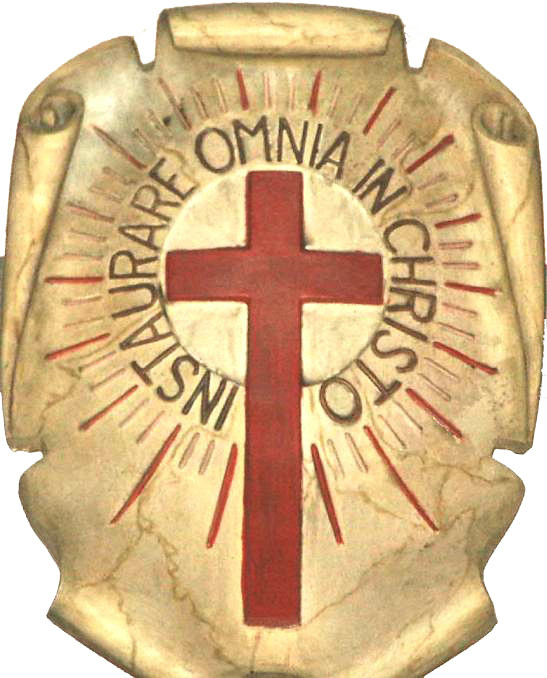 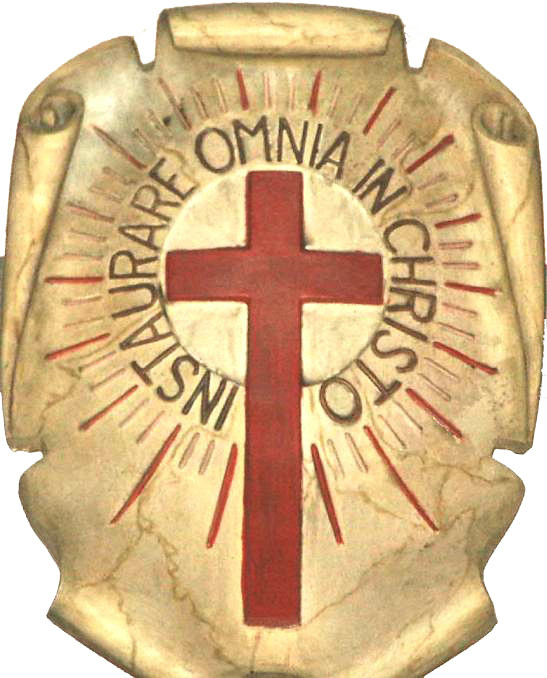 